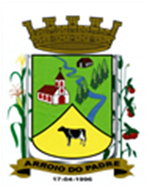 ESTADO DO RIO GRANDE DO SULMUNICÍPIO DE ARROIO DO PADREGABINETE DO PREFEITOLei 2.045, de 24 de julho de 2019.Autoriza o Município de Arroio do Padre a realizar abertura de Crédito Adicional Especial no Orçamento Municipal de 2019.O Prefeito Municipal de Arroio do Padre, Sr. Leonir Aldrighi Baschi, faz saber que a Câmara de Vereadores aprovou e eu sanciono e promulgo a seguinte Lei:Art. 1° Fica autorizado o Município de Arroio do Padre, Poder Executivo, a realizar abertura de Crédito Adicional Especial no Orçamento do Município para o exercício de 2019, no seguinte programa de trabalho e respectivas categorias econômicas e conforme a quantia indicada:06 – Secretaria da Agricultura, Meio Ambiente e Desenvolvimento01 – Manutenção das Atividades da Secretaria20 – Agricultura 122 – Administração Geral0601 – Gestão da Agricultura, Meio Ambiente e Desenvolvimento2.601 – Manutenção das Atividades da Secretaria4.4.20.93.00.00.00 – Indenizações e Restituições. R$ 13.699,29 (treze mil, seiscentos e noventa e nove reais e vinte e nove centavos)Fonte de Recurso: 1071 - MapaArt. 2° Servirão de cobertura para o Crédito Adicional Especial de que trata o art. 1° desta Lei, recursos financeiros provenientes do excesso de arrecadação, verificado no exercício de 2019, no valor de R$ 13.699,29 (treze mil, seiscentos e noventa e nove reais e vinte e nove centavos), na Fonte de Recurso: 1071 - MapaArt. 3° Esta Lei entra em vigor na data de sua publicação.Arroio do Padre, 24 de julho de 2019.   _____________________________Leonir BaschiPrefeito Municipal